Reit- und Fahrverein Wehdem – Oppendorf e. V.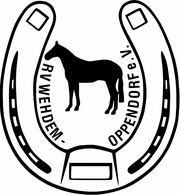 